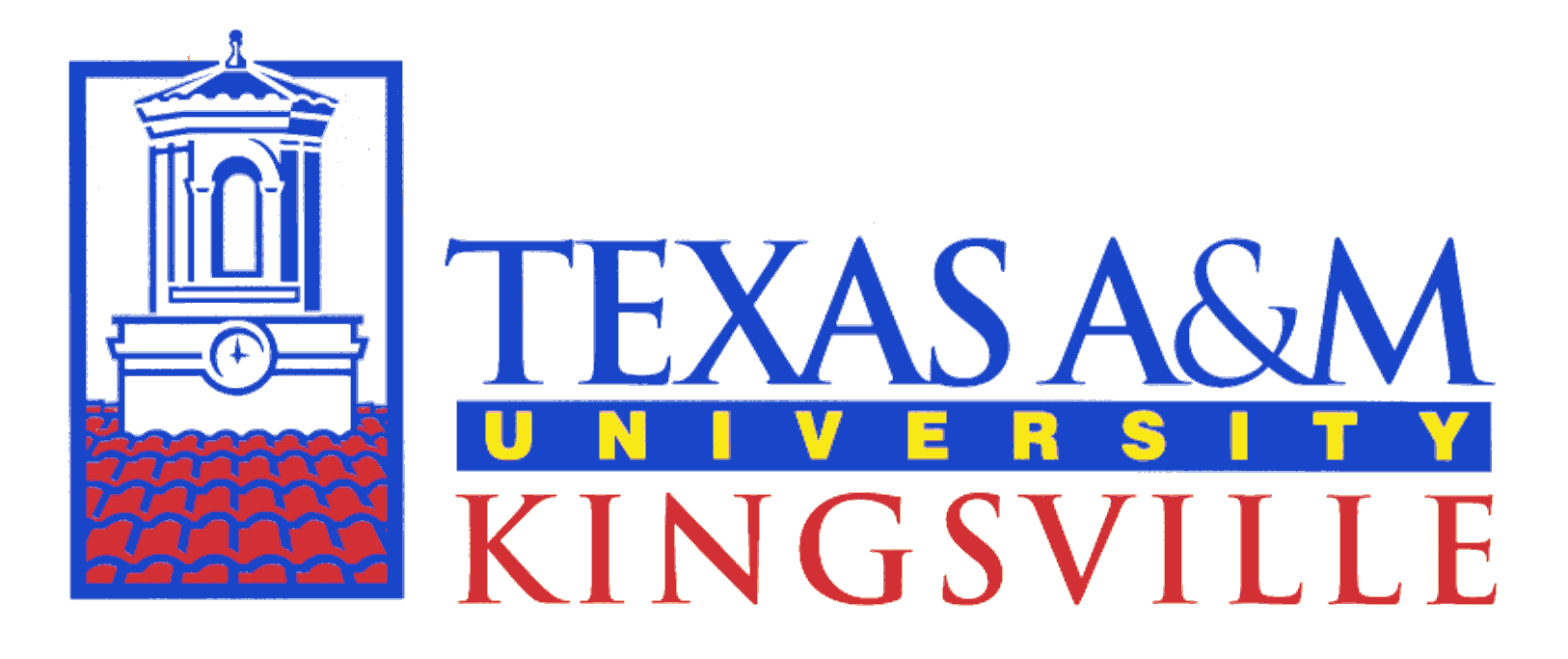 SOCIAL WORK PROGRAMStudent Evaluation of the AgencyStudent 							 Date 					Field Instructor 						 Title 					Agency 												It is important that the student be given the opportunity to evaluate their field practicum agency.  This evaluation is useful to assist the student, the Field Instructor, and the Social Work Field Education Coordinator in both understanding and improving the practicum experience.  Once completed, this form is to be submitted to the Social Work Field Education Coordinator.Each item should be evaluated according to the following scale:0 = Unsatisfactory    1 = Poor    2 = Average    3 = Excellent    4 = OutstandingAgencyThere is clarity about programs and methodology used at the agency.			The administrator and staff respect professional education, thus accept the student learning outcomes/competencies of the field education program. 				Basic progress at the agency is maintained without reliance on students. 			Volume and flow of progress offer students a wide range of learning opportunities consistent with the practicum student learning outcomes/competencies. 									For the most part, supports are available such as suitable desk space, atelephone, a computer, supplies, interviewing facilities, clerical support, and transportation costs incurred in provision of services. 				Field InstructorThe Field Instructor’s practice is clearly guided by social work values. 			The Field Instructor helps students to identify their strengths and weaknesses. 		The Field Instructor sees field practicum instruction primarily as an educational experience. 											The Field Instructor develops appropriate learning experiences geared to the student's individual needs. 									The Field Instructor uses resources outside the agency to familiarize the student with contemporary service delivery systems. 						The Field Instructor is an effective teacher. 							The Field Instructor defines clearly her or his role and expectations for students. 		The Field Instructor is readily accessible and available. 					CommentsSignaturesStudent								DateSocial Work Field Education Coordinator				Date